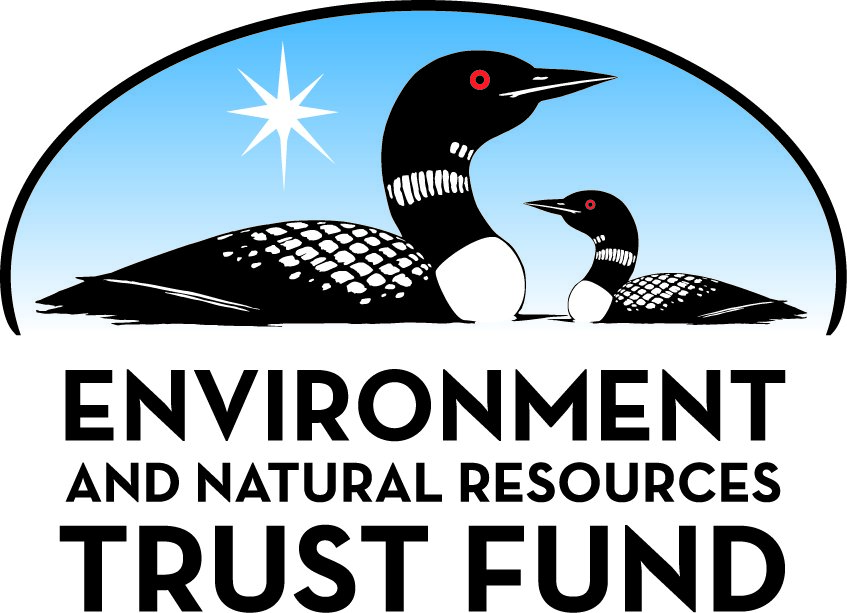 Environment and Natural Resources Trust Fund2022 Request for ProposalGeneral InformationProposal ID: 2022-266Proposal Title: Sweetening the Crop: Perennial flax for pollinator/ecosystem benefitsProject Manager InformationName: Neil AndersonOrganization: U of MN - College of Food, Agricultural and Natural Resource SciencesOffice Telephone: (612) 624-6701Email: ander044@umn.eduProject Basic InformationProject Summary: We will produce, select, and evaluate how perennial flax provides ecosystem (pollinator) services for the environment while enhancing yield for oilseed, fiber, and nectar/honey production.Funds Requested: $791,000Proposed Project Completion: June 30 2025LCCMR Funding Category: Foundational Natural Resource Data and Information (A)Project LocationWhat is the best scale for describing where your work will take place?  
	Region(s): SW, SE, NW, Central, Metro, What is the best scale to describe the area impacted by your work?  
	StatewideWhen will the work impact occur?  
	During the Project and In the FutureNarrativeDescribe the opportunity or problem your proposal seeks to address. Include any relevant background information.Lack of food resources (flowers) is a leading cause of declines in pollinator populations and pollinator health. Current cropping systems do not provide adequate resources for pollinators.  The University of Minnesota is breeding perennial flax to replace historic annual flax production. We seek funding to provide early stage crop development data, before direct commercialization. Establishing perennial flax as a reinvigorated oilseed and fibercrop and a new honey crop has the potential to improve seed/fiber/honey yield for farmers (2x harvest/yr.) and provide ecosystem services for pollinators (flowering May-November) within conventional cropping. The early/long flowering provides an unparalleled opportunity to provide resources to hundreds of pollinators. We will experimentally test the effectiveness of perennial flax for ecological services (pollinators, honey production) and realizable harvestable units for oilseed (yield, chemicals, proteins) and fiber types. This will provide critical selection data/breeding directives for the best lines for crop launching. We will communicate the economic potential of perennial flax oilseed/fiber/honey cropping with market pathway and supply-chain analyses. Communication of research findings and best practices with field days, farm demonstrations, and “AURI connects:  Fields of Innovation” programming will support adoption of perennial flax to benefit Minnesotans.What is your proposed solution to the problem or opportunity discussed above? i.e. What are you seeking funding to do? You will be asked to expand on this in Activities and Milestones.A variety of benefits, particularly ecosystem services, are realizable with perennial flax, which we aim to research and generate data during the 3-year period: pollinator services (pollen/nectar sources enhance pollinator activity late into the fall), yield and chemical contents of harvestable products (oilseed, fiber, pollen, nectar/honey), and increased yield (two harvests/year instead of one with annual flax). Experimental and outreach plans include: Activity 1 involves breeding/selecting/evaluating perennial flax for pollinator/landscape services and yield for food product analyses (honey, oilseed, fiber and chemical constituents). Activity 2 concentrates research on perennial flaxseed yield and human/animal nutrient contents for oil, protein, amino acid, and meal. In Activity 3, the business development team will establish supply chain opportunities and investigate new markets for perennial flax, the technical team of process engineers, food scientists and analytical scientists will analyze perennial flax for food product development, assessing flax seed, oil, and honey. Finally, in Activity 4, outreach to stakeholders and clientele groups will build awareness, education and promote discussion of perennial flax in field days and programming. Results will guide future development with businesses for commercialization of perennial flax-based products.What are the specific project outcomes as they relate to the public purpose of protection, conservation, preservation, and enhancement of the state’s natural resources? Our project will use methods and channels to conduct research, share findings and build awareness of environmental benefits and market potential of perennial flax: identifying valuable end use(s) with value to MN farmers and citizens, enhanced pollinator services, high oilseed, protein, fiber, & gene pool enhancement. Reports will be available via U of M and AURI websites. Project partners will present at events with broad and varied audiences: perennial flax field days, annual AURI “Fields of Innovation”.  We will engage with print, broadcast, internet media to seek project coverage and build public awareness.Activities and MilestonesActivity 1: Producing, evaluating and selecting perennial flax for pollinator services, nectar componentsActivity Budget: $317,124Activity Description: 
Flax may be a unique nectar source for bees (native, honey) for pollinator / ecosystem services and a new source of nutrient-rich honey. Objectives of this research are to quantify honey bee and native pollinator activity in perennial flax fields, nectar production, potential for honey production, and chemical constituents with nutritional value for bees. Yr. 1 walking surveys (sweep netting; observational) will be conducted in established fields to survey diversity and abundance of foraging bees and if they are collecting pollen and/or nectar. Honey bee colonies at plot edges will be used to measure weight gain; the proportion of colony pollen diet from flax. Nectar production data from sampling flax flowers (microcapillary tube spinouts) includes volume, nectar chemistry (amino acids, sugar types, concentrations, content). Yrs. 2-3 will focus on flax selections identified (Yr. 1) with high levels of nectar/pollen to conduct additional pollinator activity surveys, examine nectar/pollen for nutritional and nutraceutical components (lipids, proteins, phytocompounds), evaluate whether these compounds impact pollinator health and assess honey value for human consumption. AURI (Activities 3-4) will use yield and economic data on pollen/nectar sources to enhance pollinator activity and harvestable products (nectar, honey) to create business development model(s).Activity Milestones: Activity 2: Evaluation of yield for high value perennial oilseed to provide oil, proteins and meal for human/animal nutritionActivity Budget: $192,648Activity Description: 
There is a global challenge to address food security and preserve land/water resources; consumers seek transparency and sustainability in their food supply. Food industries are interested in commercializing products formulated with ingredients derived from such crops; farmers are motivated to plant a crop with a strong market. As an oilseed, flaxseed is high in oil, fat, proteins, and flax meal is a useful byproduct. The proposed work involves a concerted effort from breeders, food scientists, and engineers to lead perennial flax development as a viable source of plant ingredients. Specific objectives are: Measure flowering/seed ripening periods (Yrs. 1-3); mechanical harvesting 2x/yr at 4 sites (St. Paul, Rosemount, Lamberton, Morris) will determine seed yield in Yrs. 1-3 (wt., size, oil, omega-3 content, meal); wherein protein extraction methodologies will be developed to produce protein isolates; followed by screen breeding lines for protein profile, structure, and functionality (Yrs. 1-3). Residual plant material will be used to study fiber potential in Activity 3. Generated data will direct the breeding program. AURI (Activities 3-4) will use yield and economic data on oilseed sources to enhance harvestable products (oilseed, oils, proteins, amino acids, omega-3s, meal, fiber) to create business development model(s).Activity Milestones: Activity 3: Assess value-added processes and products to support development of economically sustainable supply-chains for perennial flax in Minnesota.Activity Budget: $179,432Activity Description: 
Work in this activity will examine uses of perennial flax and support the development of sustainable supply chains through technical assistance, commercialization, and stakeholder engagement. Using residual plant material harvested in Activity 2, an additional objective is to determine flax fiber yield (biomass, fiber type, length/width, tensile strength), suitable harvesting methods (hand harvest/rolling, mechanical) and determination of fiber potential in perennial flax based on these characteristics. Providing ecosystem services and economically-valuable products from perennial flax requires investigations into business development. We will use yield and economic data generated on pollen/nectar sources to enhance pollinator activity late into the fall and harvestable products (oilseed, fiber, nectar and honey, fiber) to create business development model(s). The business development team will establish supply chain opportunities and investigate new markets for perennial flax by engaging with private businesses (food, feed, bio-based materials) and other key value chain stakeholders.Activity Milestones: Activity 4: Education and outreach on perennial flax productionActivity Budget: $101,796Activity Description: 
AURI staff will help organize and participate in two perennial flax field days over the grant period to assist in building awareness and educating key stakeholders about perennial flax with demonstrations to highlight perennial flax production and environmental benefits to farmers, beekeepers, government officials, local businesses, educators, and students. In addition to the field days, AURI will also include perennial flax programming at one “AURI Connects: Fields of Innovation” event each year during the project to facilitate discussion, build awareness, and disseminate information about perennial flax and its market potential. We will communicate results derived from Activities 1-3 so beekeepers, farmers, and processors can be informed on requirements to produce/process perennial flax, as well as the environmental and economic benefits of production (oilseed, fiber, and nectar/honey). Potential nutraceutical benefits of flax oilseed and honey will also be highlighted.Activity Milestones: Project Partners and CollaboratorsLong-Term Implementation and FundingDescribe how the results will be implemented and how any ongoing effort will be funded. If not already addressed as part of the project, how will findings, results, and products developed be implemented after project completion? If additional work is needed, how will this be funded? 
This research is part of the Forever Green Initiative, a coordinated effort to develop the next generation of perennial crops  to protect Minnesota’s environmental resources. Clean Water Funds allocated to the Forever Green Initiative are used for the basic breeding and early research to develop new crops. LCCMR funds are crucial for studying the environmental aspects of new crops and supporting field-scale deployment of perennial flax – which we have demonstrated from previous  LCCMR appropriations. LCCMR funds help Minnesota citizens realize the environmental and economic benefits of  new Forever Green crops. Related projects are supported by federal grants and industry.Other ENRTF Appropriations Awarded in the Last Six YearsProject Manager and Organization QualificationsProject Manager Name: Neil AndersonJob Title: ProfessorProvide description of the project manager’s qualifications to manage the proposed project. 
Neil Anderson is a Full Professor and J. William Fulbright Scholar, directing the Herbaceous Ornamental Breeding Program for the University of Minnesota, Dept. of Horticultural Science. His lab focuses primarily on winter-hardy herbaceous perennials with ornamental/agronomic value as well as R&D on ornamental plant crops which produce natural compounds useful as green pesticides. Additional research focuses on preventing invasiveness of ornamental crops during domestication. The program releases many asexually-propagated crops with Intellectual Property filings around the world. Professor Anderson is an internationally recognized expert in plant reproductive biology (crossing barriers), invasive species biology, geophytes, rapid generation cycling crops, tissue culture, molecular biology, plant breeding and genetics. In addition, his program also is involved in risk assessment to prevent new invasive species from being introduced into the market and causing future problems. His crop specialty is the genus Chrysanthemum, focusing on herbaceous perennial crops : pyrethrum, ornamentals, and the salt-tolerant N. American species. Additional herbaceous perennial crops being bred by his program include: Linum, Lilium, Gladiolus, Iris, Schoenocaulon, and Gaura. He is the lead flax breeder at the University of Minnesota, in cooperation with co-PI, Professor Donald Wyse. Seed protein content, nectar, fiber and nutraceutical production are of particular interest in his Linum (flax) breeding program. He is also a recognized plant explorer, having collected wild species of ornamental interest across the globe, in areas as diverse as the United States, Argentina, and South Africa. Dr. Anderson leads large lab research teams of scientists working on these crops (1 postdoc, 3 research scientists, 8 graduate students, 13 undergraduate students) and advises undergraduate / graduate students. He is adept in management of interdisciplinary research teams - both locally, regionally, nationally, and internationally - and experienced in managing large grants.  (300 word limit)Organization: U of MN - College of Food, Agricultural and Natural Resource SciencesOrganization Description: 
The University of Minnesota is a federal land grant public institution of higher learning. The above referenced proposal is hereby endorsed, and submitted, on behalf of the Board of Regents of the University of Minnesota. The University of Minnesota is registered in the FDP FCOI Clearinghouse certifying it has an active and enforced Conflict of Interest policy that is consistent with the provisions of 42 CFR part 50, Subart F, and 42 CFR part 94. The University of Minnesota’s frequently requested institutional information, including EIN, DUNS, and SAM information can be found on our website at https://research.umn.edu/units/spa/proposals/proposal-development/frequently-requested-institutional-information. The current negotiated F&A rate agreement can be found on our website at https://research.umn.edu/units/oca/fa-costs/fa-rate-agreements. Questions concerning programmatic aspects of the project should be directed to the Principal Investigator.  Those having to do with contract and budgetary matters should be directed to LJ Turgeon at singh320@umn.edu in the Office of Sponsored Projects Administration.Budget SummaryClassified Staff or Generally Ineligible ExpensesNon ENRTF FundsAttachmentsRequired AttachmentsVisual ComponentFile: Alternate Text for Visual ComponentOverview.  The University of Minnesota is breeding perennial flax to replace historic annual flax production in MN. Establishing perennial flax (Linum spp.) as a reinvigorated oilseed/fiber and a new honey crop has the potential to improve yield for farmers (with 2x harvest/yr.) and provide ecosystem services for pollinators (flowering May-November). We seek funding to provide early-stage crop development data before direct commercialization and have assembled a state-wide team of experts to ...Optional AttachmentsSupport Letter or OtherAdministrative UseDoes your project include restoration or acquisition of land rights? 
	NoDoes your project have potential for royalties, copyrights, patents, or sale of products and assets? 
	NoDo you understand and acknowledge IP and revenue-return and sharing requirements in 116P.10? 
	N/ADo you wish to request reinvestment of any revenues into your project instead of returning revenue to the ENRTF? 
	N/ADoes your project include original, hypothesis-driven research? 
	YesDoes the organization have a fiscal agent for this project? 
	Yes,  Sponsored Projects AdministrationDescriptionCompletion DateQuantify pollinator activityDecember 31 2023Determine nectar and pollen productionDecember 31 2024Determine pollen, nectar & honey nutritional, nutraceutical componentsJune 30 2025DescriptionCompletion DateGrow, harvest, determine yield componentsDecember 31 2023Oilseed extraction, chemical/nutritional profile determinationsDecember 31 2024Breeding line evaluations (oil, proteins)June 30 2025DescriptionCompletion DateDetermine economic potentialJune 30 2025Identify market opportunities (supply chains)June 30 2025Determine food product usesJune 30 2025Assess fiber potentialJune 30 2025DescriptionCompletion DateProvide summary of market potential and supply chains in Minnesota from discussions with industry representatives. Present findings at perennial flax field days.November 30 2024Present economic findings (field days)June 30 2025Relay market opportunitiesJune 30 2025Provide summary of market potential and supply chains in Minnesota from discussions with industry representatives. Present findings at perennial flax field days.June 30 2025Discuss market opportunities and supply chain findings of perennial flax for feed, food, fuel, and fiber in Minnesota.June 30 2025NameOrganizationRoleReceiving FundsDonald WyseUniversity of Minnesota, Department of Agronomy & Plant GeneticsCo-project Lead for perennial flax breeding & research; all activitiesYesKevin BettsUniversity of Minnesota, Department of Agronomy & Plant GeneticsResearcher on perennial flax; field production, maintenance, harvest for all ActivitiesYesConstance CarlsonUniversity of Minnesota, Forever Green Initiative (FGI)Engaged with MN Sustainable Farming Association and UMN Extension: Regional Sustainable Development Partnerships, market development, industry engagement, education and outreach, primarily working with Activities 2 - 4YesBareem (Pam) IsmaelUniversity of Minnesota; Plant Protein Innovation CenterProtein analysis of seed samples, Activity 2; help with Activities 3-4YesMarla SpivakUniversity of Minnesota, Department of EntomologyPollinators, honey bee behavior, pollinator habitat, Activity 1; help with Activities 3-4YesDaniel CariveauUniversity of Minnesota, Department of EntomologyNative, wild pollinators, ecology, pollinator habitat Activity 1; help with Activities 3-4YesClay CarterUniversity of Minnesota, Department of Plant and Microbial BiologyAnalyses of nectar, honey Activity 1; help with Activities 3-4YesColin CuretonUniversity of Minnesota, Forever Green Initiative (FGI)FGI Commercialization team; economics of perennial flax production with emphasis on profitability for growers; support pilot production; organize scale-up; advise future IP and release strategies. Activities 3,4YesMichael StutelbergAgricultural Utilization Research Institute (AURI)Lead supply chain activities, AURI Scientist (chemist) analytical testing; primarily Activities 3, 4YesHarold StanislawskiAgricultural Utilization Research Institute (AURI)AURI fiber, seed expert; primarily Activities 3, 4YesMatthew LeiphonAgricultural Utilization Research Institute (AURI)Project manager, AURI; primarily Activities 3, 4YesJennifer Wagner-LahrAgricultural Utilization Research Institute (AURI)Commercialization for AURI; primarily Activities 3, 4YesAlan DoeringAgricultural Utilization Research Institute (AURI)Fiber and seed processing, AURI; primarily Activities 3, 4YesRiley GordonAgricultural Utilization Research Institute (AURI)Engineer, Fiber and seed processing, AURI; primarily Activiies 3, 4YesAbel TekesteAgricultural Utilization Research Institute (AURI)Fiber and seed processing, AURI; primarily Activities 3, 4YesNan LarsonAgricultural Utilization Research Institute (AURI)Director of Innovative Networks, AURI, and will oversee networking and events associated with this project. Activities 3, 4YesErik EvansAgricultural Utilization Research Institute (AURI)Director of Communications, AURI, and will participate in networking and outreach events to help build the supply chain for this project. Activities 3, 4.YesShelby ThooftAgricultural Utilization Research Institute (AURI)Associate Scientist, Chemistry, AURI. Assist in chemical analysis, Activities 3, 4YesNameAppropriationAmount AwardedEnhancing Pollinator LandscapesM.L. 2014, Chp. 226, Sec. 2, Subd. 06a$864,000MITPPC #7: Tools to Distinguish Native from Exotic Reed Canary GrassM.L. 2015, Chp. 76, Sec. 2, Subd. 06a-MITPPC 12: Developing Robust Identification Assays for Amaranthus Palmeri in Seed MixturesM.L. 2015, Chp. 76, Sec. 2, Subd. 06a-Data-Driven Pollinator Conservation StrategiesM.L. 2016, Chp. 186, Sec. 2, Subd. 03a$520,000Bee Pollinator Habitat Enhancement - Phase IIM.L. 2016, Chp. 186, Sec. 2, Subd. 08a$387,000Pollinator Research and OutreachM.L. 2017, Chp. 96, Sec. 2, Subd. 03n$500,000Farmer-Led Expansion of Alfalfa Production to Increase Water ProtectionM.L. 2018, Chp. 214, Art. 4, Sec. 2, Subd. 04i$500,000Using Perennial Grain Crops in Wellhead Protection Areas to Protect GroundwaterM.L. 2018, Chp. 214, Art. 4, Sec. 2, Subd. 04j$250,000Develop BioMulch to Replace Plastic Soil Covering in Vegetable and Fruit Production to Increase Yield and Reduce WasteM.L. 2018, Chp. 214, Art. 4, Sec. 2, Subd. 08b$310,000Accelerating Perennial Crop Production to Prevent Nitrate LeachingM.L. 2019, First Special Session, Chp. 4, Art. 2, Sec. 2, Subd. 04k$440,000Farm-Ready Cover Crops for Protecting Water QualityM.L. 2019, First Special Session, Chp. 4, Art. 2, Sec. 2, Subd. 04l$741,000Category / NameSubcategory or TypeDescriptionPurposeGen. Ineli gible% Bene fits# FTEClass ified Staff?$ AmountPersonnelFaculty, Dr. Baraem Ismail / Salary and FringeConduct, analyze seed protein research, Activity 2; consult with Activities 3-4; advise 1-M.S. student and 1-PostDoc / Yr. 1: 1%=$1387; Yr. 2: 1% pay=$1415; Yr.3: 1% pay=$1443;36.5%0.03$5,794Professional and Admin, Constance Carlson / Salary and FringeEngaged with MN Sustainable Farming Association and UMN Extension: Regional Sustainable Development Partnerships, / market development, industry engagement, education and outreach, primarily working with Activities 2 - 436.5%0.3$39,117Professional and Admin, Colin Cureton / Salary and FringeFGI Commercialization team / economics of perennial flax production with emphasis on profitability for growers; support pilot production; organize scale-up; advise future IP and release strategies. Activities 3,436.5%0.15$19,558PostDoc and Research Specialist (to be determined) / Salary and Fringe, 20% of $50K salaryProtein analysis of seed samples / Activity 2; help with Activities 3-4  "25.4%0.1$12,540Ph.D. graduate student, 50% RA, Applied Plant Sciences Graduate Program / Salary + Tuition (Academic Yr.) + Fringe (Academic Summer) - Grad Students (Acad/Summer)Conduct Activity 1 research experiments / coordinate harvests with engineers/staff for Activities 1-319.9%1.5$149,520M.S. Food Science graduate student, 50% RA, Yrs. 2-3 / Salary + Tuition (Academic Yr.) + Fringe (Academic Summer) - Grad Students (Acad/Summer)Conduct Activity 2 research experiments / coordinate harvests with engineers/staff for Activities 3-419.9%1$92,232Undergraduate Students / 1-3 undergrads at $12/hr.; 5-10 hrs/wk during semesters; possibly FT in summers; $10,000/yrConduct Activity 1 research experiments and coordinate harvests with engineers/staff for Activities 1-3 "0%0.75$30,000Civil Service, Kevin Betts (flax production), 15% time / Salary + FringeResearcher on perennial flax; field production, maintenance, harvest for all Activities31.8%0.45$42,871Civil Service, 25% technician (nectar chemistry; $50k base) / Salary + FringeNectar chemistry analyses / Activity 131.8%0.75$50,421Civil Service, Honey bee technician, 25% time @ $55,000/yr / Salary + FringePollinator studies / Activity 131.8%0.75$55,463Sub Total$497,516Contracts and ServicesAgricultural Utilization Research Institute (AURI)Sub awardTechnical staff for Activities 3-4; Michael Stuteberg: Lead supply chain activities, Scientist (chemist) analytical testing; Rod Larkin: fiber, seed; Harold Stanislawski: Economics, fiber processing; Matthew Leiphon: Project manager, AURI; Jennifer Wagner-Lahr: Commercialization for AURI; Riley Gordon: Engineer, Fiber and seed processing; Abel Tekeste: Fiber/seed processing; AURI Dir. Innovative Networks1.92$180,035Sub Total$180,035Equipment, Tools, and SuppliesTools and SuppliesLab/field/greenhouse or Medical Supplies (field supplies, weed control, greenhouse/lab supplies, harvesting supplies ($3,584/yr); plant protein analyses ($5K/yr); bee supplies, Yr. 1: Pollen traps (6 colonies/ 9 locations = 54 traps, $65 each)=$3510; Sweep nets ($30/each x 5)=$150; Soxhlet extractor (lipid analysis)=$300; Supplies (recurring, Yrs.1-3): Pollen analysis supplies, 10 boxes 100 glass slides (Glycerine, Calberla’s solution)= $840/yr; Pollen Substitute: MegaBee patties $2.00/colony x 135 colonies fed 2x/mo, 4 mos=$2160/yr; Protein and Fat analysis, Individual colony samples @ 12/site x 9 x 5  alternate month x $10 = $5,400/yr; Nectar chemistry analyses (amino acids and sugar types, concentrations, content): Nectar amino acid analyses (19 genotypes x 3 reps x 3 years x 3 sites x $30/sample for LC MS time) = $15,390 ($5,130/yr); Reagents & supplies for sugar analyses = $1,500 ($500/yr): TOTAL/YR.=$14,030)Ensure all experimentation for research activities can be completed, such as lab experiments, greenhouse production / propagation, field production, all processing$71,802Sub Total$71,802Capital ExpendituresSub Total-Acquisitions and StewardshipSub Total-Travel In MinnesotaMiles/ Meals/ LodgingTravel by Activities 1-4 Research Teams: $0.56/mile x 4068 mi./yr, M&EI @$55/day @$x 40 d/yr (Lamberton, Morris, Rosemount),  lodging @$99/day (Crookston), @$x 12 d/yrTravel to/from sites for all Activities and all Personnel; field production, irrigation, herbicide applications, data collection, seed.fiber harvests, pollinator studies$16,999Sub Total$16,999Travel Outside MinnesotaSub Total-Printing and PublicationSub Total-Other ExpensesGreenhouse space rental (St. Paul); all Activities; all yearsGreenhouse space rental, needed to produce plants for field trials, and maintain stock plants for propagation and crossings; greenhouse: 375 ft2 x $0.0308/ft2/day x 365 days = $4,216/yr for 3 yrs.$12,648Actiivity 1; Plot charges: $1000/site x 4 ROCs x 3 yearsField plot charges to produce acreage of perennial flax for 1+A/site at Rosemount, Lamberton, Morris, St. Paul; all years; all activities$12,000Sub Total$24,648Grand Total$791,000Category/NameSubcategory or TypeDescriptionJustification Ineligible Expense or Classified Staff RequestCategorySpecific SourceUseStatusAmountStateState Sub Total-Non-StateNon State Sub Total-Funds Total-TitleFileAURI Subcontract Budget JustificationAURI Subcontract BudgetAURI Scope of WorkPerennial Flax LCCMR 2021- AURI Subrecipient Commitment FormCover Letter, University of Minnesota